Sábado 31 de diciembre de 2A022n. e x o	a l	P e r i ó d i c o	O f  i c i a l	1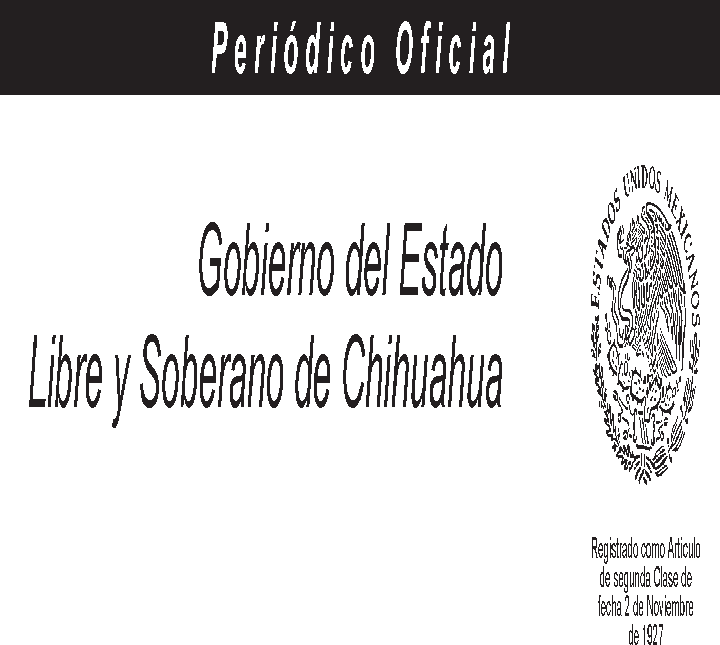 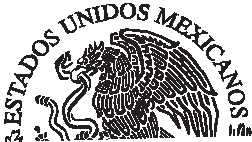 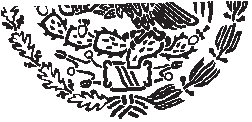 Gobierno del Estado Libre y Soberano de ChihuahuaRegistrado como Artículode segunda Clase de fecha 2 de Noviembre de 1927Todas las leyes y demás disposiciones supremas son obligatorias por el sólo hecho de publicarse en este Periódico.Responsable: La Secretaría General de Gobierno. Se publica los Miércoles y Sábados.Chihuahua, Chih., sábado 31 de diciembre de 2022.	No. 105Folleto AnexoDECRETO Nº LXVII/APPEE/0477/2022 I P.O.PRESUPUESTO DE EGRESOS DEL ESTADO DE CHIHUAHUA PARA EL EJERCICIO FISCAL 2023TOMO ISábado 31 de diciembre de 2022.	AN 	45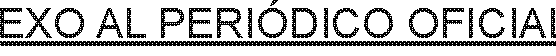 TRANSITORIOSARTÍCULO PRIMERO.- El presente Decreto entrará en vigor el día primero de enero del año 2023.